В соответствии с Федеральным законом от 06 октября 2003 года              № 131-ФЗ «Об общих принципах организации местного самоуправления 
в Российской Федерации», статьей 20 Федерального закона от 08 ноября 2007 года N 257-ФЗ "Об автомобильных дорогах и о дорожной деятельности в Российской Федерации и о внесении изменений в отдельные законодательные акты Российской Федерации", Уставом Уссурийского городского округа, решением Думы    Уссурийского городского округа от 07 сентября 2010 года № 296-НПА  «О Положении об организации и осуществлении дорожной деятельности в отношении автомобильных дорог местного значения и об организации дорожного движения в границах Уссурийского городского округа» ПОСТАНОВЛЯЕТ:1. Утвердить  административный по выдаче технических условий на строительство, реконструкцию, благоустройство территории, в границах полосы отвода и придорожной полосы, на присоединение (примыкание) к автомобильной дороге общего пользования  местного значения Уссурийского городского округа (прилагается).2. Управлению культуры администрации Уссурийского городского округа опубликовать настоящее постановление в средствах массовой информации.3. Управлению делами аппарата администрации Уссурийского городского округа (Болтенко) разместить настоящее постановление
на официальном сайте администрации Уссурийского городского округа.Глава Уссурийскогогородского округа                                                                                        Е.Е. Корж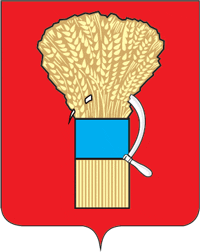 АДМИНИСТРАЦИЯУссурийского городского округаПРИМОРСКОГО КРАЯПостановлениег. Уссурийск